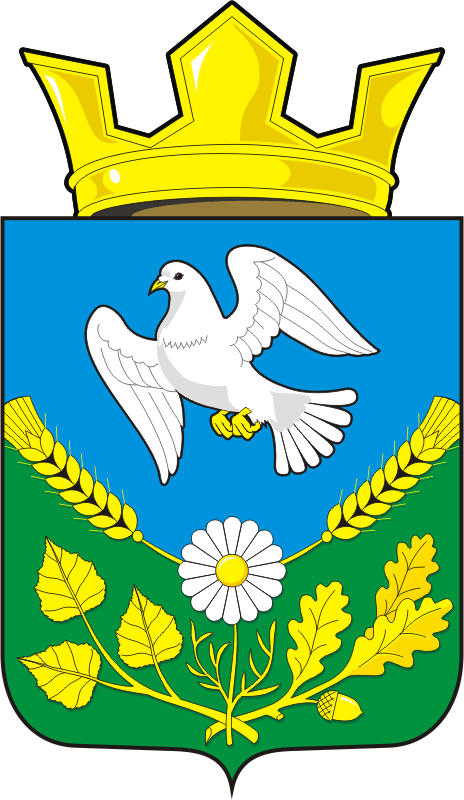 АДМИНИСТРАЦИЯ НАДЕЖДИНСКОГО СЕЛЬСОВЕТА САРАКТАШСКОГО РАЙОНА ОРЕНБУРГСКОЙ ОБЛАСТИП О С Т А Н О В Л Е Н И Е           18.05.2020 г.	                                    с. Надеждинка                             № 37-пОб утверждении Порядка составления проекта бюджетамуниципального образования   Надеждинский сельсовет Саракташского района Оренбургской области на очередной финансовый год и плановый периодВ соответствии со статьями 169 и 184 Бюджетного кодекса Российской Федерации, Положением «О бюджетном процессе в муниципальном образовании  Надеждинский  сельсовет Саракташского района Оренбургской области», утверждённым решением Совета депутатов муниципального образования  Надеждинский  сельсовет Саракташского района Оренбургской области от 12.03.2019 № 137, Утвердить Порядок составления проекта бюджета муниципального образования  Надеждинский сельсовет Саракташского района Оренбургской области на очередной финансовый год и плановый период (далее – Порядок) согласно приложению.Установить, что Порядок подлежит применению ежегодно при разработке проекта бюджета на очередной финансовый год и плановый период, начиная с разработки проекта бюджета муниципального образования  Надеждинский  сельсовет Саракташского района Оренбургской области  на 2021 год и плановый период 2022 и 2023 годов.Администрации муниципального образования   Надеждинский сельсовет Саракташского района Оренбургской области осуществлять составление проекта бюджета  муниципального образования  Надеждинский сельсовет Саракташского района Оренбургской области  на очередной финансовый год и плановый период  согласно утвержденному Порядку.Настоящее постановление вступает в силу после дня его обнародования и подлежит размещению на официальном сайте муниципального образования  Надеждинский  сельсовет Саракташского района Оренбургской области.Контроль за выполнением настоящего постановления оставляю за собой.Глава  администрации МО Надеждинский сельсовет							  О.А.ТимкоРазослано: прокуратуре района, финотдел администрации районаПриложениек постановлению администрации Надеждинского сельсоветаот 18.05.2020   № 37-пПОРЯДОКсоставления проекта бюджета муниципального образования   Надеждинский   сельсовет Саракташского района Оренбургской области на очередной финансовый год и плановый период	1. Настоящий Порядок разработан в целях обеспечения составления проекта бюджета муниципального образования Надеждинский   сельсовет Саракташского района Оренбургской области (далее - проекта бюджета) и подготовки проекта решения Совета депутатов сельсовета о бюджете на очередной финансовый год и плановый период.	Исходной базой для разработки проекта бюджета являются:	Бюджетное послание Президента Российской Федерации Федеральному Собранию Российской Федерации;	долгосрочный прогноз социально-экономического развития Оренбургской области;	бюджетный прогноз Саракташского района на долгосрочный период;	основные направления бюджетной и налоговой политики муниципального образования Надеждинский  сельсовет Саракташского района Оренбургской области на очередной финансовый год и плановый период;	прогноз социально-экономического развития муниципального образования   Надеждинский  сельсовет Саракташского района Оренбургской области на долгосрочный период;	муниципальные программы муниципального образования  Надеждинский сельсовет Саракташского района Оренбургской области.	2. Администрация муниципального образования   Надеждинский  сельсовет Саракташского района Оренбургской области при составлении проекта бюджета осуществляет следующие бюджетные полномочия:	рассматривает основные направления бюджетной и налоговой политики на очередной финансовый год и плановый период;	рассматривает основные параметры прогноза социально-экономического развития муниципального образования  Надеждинский сельсовет Саракташского района Оренбургской области на очередной финансовый год и плановый период, прогноз социально-экономического развития муниципального образования  Надеждинский    сельсовет Саракташского района Оренбургской области на очередной финансовый год и плановый период	утверждает муниципальные программы муниципального образования  Надеждинский    сельсовет Саракташского района Оренбургской области и изменения к ним;	устанавливает и исполняет расходные обязательства муниципального образования  Надеждинский   сельсовет Саракташского района Оренбургской области;	рассматривает предложения о порядке индексации заработной платы работников администрации, финансируемых за счет средств бюджета поселения, денежного содержания муниципальных служащих муниципального образования  Надеждинский  сельсовет Саракташского района Оренбургской области, а также публичные нормативные обязательства в очередном финансовом году и плановом периоде;разрабатывает бюджетный прогноз муниципального образования    сельсовет Надеждинский Саракташского района Оренбургской области на долгосрочный период;получает материалы, необходимые для составления проекта бюджета муниципального образования  Надеждинский  сельсовет Саракташского района Оренбургской области;устанавливает порядок и методику планирования бюджетных ассигнований бюджета муниципального образования Надеждинский сельсовет Саракташского района Оренбургской области;ведет реестр расходных обязательств муниципального образования Надеждинский    сельсовет Саракташского района Оренбургской области, подлежащих исполнению за счет бюджета поселения;разрабатывает и утверждает методику формирования бюджета муниципального образования    Надеждинский сельсовет Саракташского района Оренбургской области на очередной финансовый год и плановый период;устанавливает порядок применения целевых статей  расходов бюджета муниципального образования  Надеждинский  сельсовет Саракташского района Оренбургской области;готовит проекты нормативных правовых актов, связанных с изменением объемов и (или) структуры расходных обязательств муниципального образования  Надеждинский  сельсовет Саракташского района Оренбургской области и представляют в финансовый отдел  администрации Саракташского района Оренбургской области:а)  предложения по формированию бюджетных ассигнований бюджета муниципального образования   Надеждинский сельсовет Саракташского района Оренбургской области на реализацию муниципальных программ  муниципального образования  Надеждинский  сельсовет Саракташского района Оренбургской области и осуществление непрограммных  направлений деятельности на очередной финансовый год и плановый период с расчетами и обоснованиями бюджетных ассигнований;б) предложения по оптимизации расходов бюджета и сокращению неэффективных расходов и расходов, не носящих первоочередной характер;проводит расчеты распределения межбюджетных трансфертов, по которым является главным распорядителем бюджетных средств; осуществляет оценку ожидаемого исполнения бюджета муниципального образования  Надеждинский  сельсовет Саракташского района Оренбургской области за текущий финансовый год;принимает на основании и во исполнение Бюджетного кодекса Российской Федерации, актов Правительства Оренбургской области, муниципальных правовых актов Саракташского района, регулирующих бюджетные правоотношения, настоящего Порядка, иных муниципальных правовых актов муниципального образования Надеждинский сельсовет Саракташского района Оренбургской области в установленной сфере деятельности;организует работу по изменению параметров планового периода утвержденного бюджета муниципального образования   Надеждинский сельсовет Саракташского района Оренбургской области;разрабатывает прогноз поступления арендной платы за землю и арендной платы за сдачу в аренду муниципального имущества на очередной финансовый год и плановый период;	осуществляет иные бюджетные полномочия, отнесенные Бюджетным кодексом Российской Федерации, иными федеральными законами и законами Оренбургской области к бюджетным полномочиям администрации Надеждинский   сельсовет Саракташского района Оренбургской области.3. При составлении проекта бюджета муниципального образования  Надеждинский сельсовет Саракташского района Оренбургской области на очередной финансовый год и плановый период  главные администраторы (администраторы) доходов бюджета муниципального образования  Надеждинский сельсовет Саракташского района Оренбургской области и главные администраторы (администраторы) источников финансирования дефицита бюджета разрабатывают и представляют в финансовый отдел администрации Саракташского района  Оренбургской области прогноз объемов поступлений в бюджет муниципального образования Надеждинский сельсовет Саракташского района Оренбургской области по соответствующим видам (подвидам) доходов и источникам финансирования дефицита поселения.4. Разработка проекта бюджета муниципального образования  Надеждинский сельсовет Саракташского района Оренбургской области на очередной финансовый год и плановый период осуществляется в соответствии с графиком согласно приложению к настоящему Порядку.   Приложениек порядку составления проекта бюджета муниципального образования   Надеждинский сельсовет Саракташского района  Оренбургской области на очередной финансовый год и плановый периодГрафикразработки проекта бюджета и проекта решения Совета депутатов сельсовета о бюджете  муниципального образования   Надеждинский сельсовет Саракташского района Оренбургской областина очередной финансовый год и плановый периодN 
п/пНаименование   мероприятияОтветственный  исполнительСрок  представления      Куда представляются Срок     
рассмотрения 
1234561. Годовой отчет о ходе реализации и оценке эффективности муниципальных программ за отчетный год Администрация МО Надеждинский   сельсоветДо8 1 апреляфинансовый отдел администрации района2.Подготовка  проектов нормативных      
правовых актов, регулирующих расходные обязательства    муниципального образования  Надеждинский  сельсовет Администрация МО Надеждинский сельсоветДо1 ноября3.Составление субъектами бюджетного планирования предварительного реестра расходных обязательствАдминистрация муниципального образования Надеждинский сельсоветДо 1 июняАдминистрация муниципального образования Надеждинский сельсовет4.Подготовка  проектов нормативных      
правовых актово внесении изменений в нормативно-правовые акты муниципального образования    Надеждинский сельсоветАдминистрация МО Надеждинский  сельсоветДо1 октябряфинансовый отдел администрации района5. Прогноз  поступлений  доходов в        
бюджет муниципального образования   Надеждинский сельсоветАдминистрация муниципального образования  Надеждинский сельсоветДо1 октябряфинансовый отдел администрации района6.Подготовка проектов муниципальных программ муниципального образования  Надеждинский сельсовет в установленном порядкеАдминистрация муниципального образования Надеждинский сельсоветДо 10 октябряфинансовый отдел администрации района7.Доведение предельных  объемов бюджетных
ассигнований (без бюджетных    инвестиций) на очередной  финансовый год и плановый период  Администрация муниципального образования Надеждинский сельсоветДо 15  октябряАдминистрация муниципального образования Надеждинский сельсовет8.Распределение предельных объемов бюджетных ассигнований (без бюджетных инвестиций) на очередной финансовый год и плановый период по разделам, подразделам, целевым статьям и видам расходов бюджетной классификации с пояснительной запиской  Администрация муниципального образования Надеждинский  сельсоветДо 20 октября9.Подготовка проекта основных направлений бюджетной и налоговой политики на очередной финансовый год и плановый периодАдминистрация муниципального образования Надеждинский   сельсоветДо 25 октябряв рамках соглашения, контрольно-счетный орган «Счетная палата» МО Саракташский район10.Составление планового реестра расходных обязательствАдминистрация муниципального образования Надеждинский сельсоветДо 1 ноябряАдминистрация муниципального образования Надеждинский сельсовет11.Представление предварительных итогов социально-экономического развития муниципального образования Надеждинский сельсовет за истекший период текущего финансового года и ожидаемых итогов социально-экономического развития муниципального образования Надеждинский сельсовет за текущий финансовый годАдминистрация муниципального образования Надеждинский сельсоветДо 10 ноябряАдминистрация муниципального образования Надеждинский сельсовет12.Разработка и утверждение методики формирования  бюджета муниципального образования Надеждинский сельсовет на очередной финансовый год и плановый периодАдминистрация муниципального образования Надеждинский сельсоветДо 15 ноябряАдминистрация муниципального образования Надеждинский сельсоветдо 10 ноября13.Разработка методики прогнозирования доходов бюджета муниципального образования Надеждинский сельсовет по основным налогам и сборам на очередной финансовый и плановый периодАдминистрация муниципального образования Надеждинский сельсоветДо 15 ноябряАдминистрация муниципального образования Надеждинский сельсовет14.Представление проекта  бюджета муниципального образования Надеждинский сельсовет на очередной финансовый год и плановый периодАдминистрация муниципального образования Надеждинский сельсоветДо 15ноябряАдминистрация муниципального образования Надеждинский сельсовет